DAILY CHRISTMAS PRAYER JOURNAL: Week 2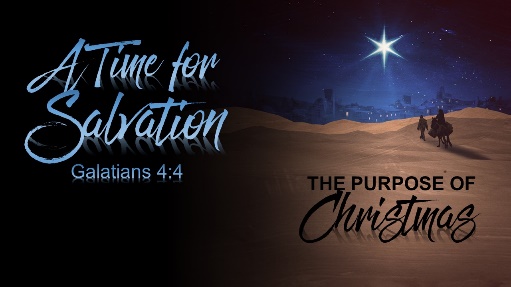 Wednesday, December 9: Jesus, I will always remember  … ______________________________________________________________________________________________________________________________________________________________________________________________________________Thursday, December 10:  Father, the purpose of my life is to… __________________________________________________________________________________________________________________________________________________________________________________Friday, December 11:  Lord, help me overcome: ______________________________________________________________________________________________________________________________________________________________________________________________Saturday, December 12:  Today, Lord, I just want to tell you … ________________________________________________________________________________________________________________________________________________________________________________Sunday, December 13:   Jesus, thank you for saving me from …. _______________________________________________________________________________________________________________________________________________________________________________________________________________Monday, December 14:  Father, my heart yearns for … _________________________________________________________________________________________________________________________________________________________________________________________Tuesday, December 15:  Lord, where I really need your touch is … _______________________________________________________________________________________________________________________________________________________________________________